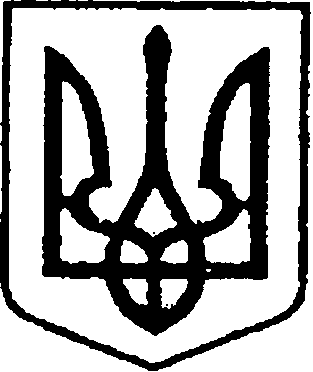                                                         УКРАЇНА                                         ЧЕРНІГІВСЬКА ОБЛАСТЬН І Ж И Н С Ь К А    М І С Ь К А    Р А Д АВ И К О Н А В Ч И Й    К О М І Т Е Т					Р І Ш Е Н Н Явід 11 травня 2023 р.             	      м. Ніжин    			№ 159Про встановлення меморіальних дощок  Саєнку М.В., Терещенку М.А.та Гурському Ю.О. на будівліНіжинської гімназії  № 5 за адресою м. Ніжин, вул. Воздвиженська, 72	Відповідно до ст. 32, 40, 42, 53, 59  Закону України «Про місцеве самоврядування в Україні», Регламенту виконавчого комітету Ніжинської міської ради VІІІ скликання, затвердженого рішенням Ніжинської міської ради Чернігівської області від 24 грудня 2020 року № 27-4/2020, звернення директора Ніжинської гімназії № 5  Лариси Мартинової  від 01.05.2023 року, з метою  вшанування загиблих  захисників України  САЄНКА Миколи Васильовича, ТЕРЕЩЕНКА Максима Анатолійовича та ГУРСЬКОГО Юрія Олексійовича  виконавчий комітет Ніжинської міської ради вирішив:	1. Встановити меморіальні дошки САЄНКУ Миколі Васильовичу, ТЕРЕЩЕНКУ Максиму Анатолійовичу та ГУРСЬКОМУ Юрію Олексійовичу  на  будівлі Ніжинської гімназії № 5 за адресою  м. Ніжин, вул. Воздвиженська, 72. Тексти меморіальних дошок додаються.  2. Т.в.о. начальника відділу інформаційно-аналітичної роботи 
та комунікацій з громадськістю виконавчого комітету Ніжинської міської ради  Пустовіту С.М. забезпечити оприлюднення цього рішення шляхом розміщення на офіційному сайті Ніжинської міської ради.                                	3.   Контроль за виконанням рішення покласти на заступника міського голови з питань діяльності виконавчих органів влади Смагу С.С.Головуючий на засіданні Виконавчого комітетуНіжинської міської радиПерший заступник міського головиз питань діяльності виконавчих органів ради							Федір ВОВЧЕНКОВізують:Начальник управління культуриі туризму Ніжинської міської ради			          Тетяна БАССАКЗаступник міського голови з питань діяльності виконавчих органів влади							Сергій СМАГАНачальник  відділу юридично-кадрового забезпечення 					В’ячеслав ЛЕГАКеруючий справами виконавчого комітету 						Валерій САЛОГУБДодаток дорішення виконавчого комітету Ніжинської міської радивід 11 травня 2023 р. № 159Тексти меморіальних дощок«У цьому закладі здобував освіту ГУРСЬКИЙ Юрій Олексійович 11.03.1974 -30.12.2022. Загинув у с. Підгорне Бахмутського району Донецької області, захищаючи суверенітет та територіальну цілісність України. Вічна слава герою!»«У цьому закладі здобував освіту САЄНКО Микола Васильович . Позивний «Сая». 04.07.1991-17.12.2022.  Загинув біля населеного пункту Кам'янка Авдіївського району Донецької області, захищаючи суверенітет та територіальну цілісність України. Вічна слава герою!»У цьому закладі здобував освіту ТЕРЕЩЕНКО Максим Анатолійович 05. 03.1987-07.01.2023. Загинув поблизу м. Соледар Донецької області, захищаючи суверенітет та територіальну цілісність України. Вічна слава герою!»Пояснювальна записка  до проєкту рішення виконавчого комітету«Про встановлення меморіальних дощок  Саєнку М.В., Терещенку М.А.та Гурському Ю.О. на будівлі Ніжинської гімназії  № 5 за адресою м.Ніжин, вул. Воздвиженська, 72»1. Обґрунтування необхідності прийняття акта Проєкт рішення виконавчого комітету Ніжинської міської ради «Про встановлення меморіальних дощок  Саєнку М.В., Терещенку М.А. та Гурському Ю.О. на будівлі Ніжинської гімназії  № 5 за адресою м.Ніжин,  вул. Воздвиженська, 72»  розроблено відповідно до ст. 32, 40, 42, 59  Закону України «Про місцеве самоврядування в Україні», Регламенту виконавчого комітету Ніжинської міської ради VІІІ скликання, затвердженого рішенням Ніжинської міської ради Чернігівської області від 24 грудня 2020 року № 27-4/2020, звернення директора Ніжинської гімназії № 5  Лариси Мартинової  від 01.05.2023 року, з метою  вшанування загиблих  захисників України  САЄНКА Миколи Васильовича, ТЕРЕЩЕНКА Максима Анатолійовича та ГУРСЬКОГО Юрія Олексійовича.  Встановлення меморіальних дощок  на честь загиблих захисників України САЄНКА Миколи, ТЕРЕЩЕНКА Максима та ГУРСЬКОГО Юрія на навчальному закладі, де вони здобували освіту, важливий крок у збереженні пам’яті,  патріотичному вихованні та вшануванні захисників, які загинули на бойовому посту під час російського вторгнення на територію України.2. Загальна характеристика і основні положення проектуПроект рішення складається з  3  пунктів.Пункт 1 містить інформацію про встановлення меморіальних дощок на будівлі адресою вул. Воздвиженська, 72 (Ніжинська гімназія №  5). Додаток додається.Пункт 2 містить інформацію про забезпечення оприлюднення даного рішення на сайті міської ради.Пункт 3  визначає контролюючого за організацію виконання даного рішення.Начальник управління культуриі туризму									Тетяна БАССАК